T.C.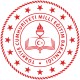 SUR KAYMAKAMLIĞIİlçe Millî Eğitim Müdürlüğü Yeşilli İlkokuluKonu : Teklif MektubuTEKLİF MEKTUBU(Alıma İlişkin) Okulumuzda kullanılmak üzere, 4734 Sayılı Kamu İhale Kanununun 22/d maddesi gereği "Doğrudan Temin" Usulü ile altta isimleri yazılı ürünlerin  alımı  yapılacaktır. Aşağıda adı ve yazımızın ekinde özellikleri yazılı olan ürünün K.D.V. Hariç tutarının bildirilmesi hususunda;Gereğini arz ederim.                                                                                                                          Gündüz AKCAN	 		                                                       Okul MüdürüSatın Alınacak / Yapılacak İşe Ait Bigiler   	Firmaya Ait Kaşe:………….	Firmaya Ait İmza:………….Teklif Mektubunun:Teslim Tarihi:27.10.2022  Teslim Saati:14.00Teslim Yeri: Yeşilli İlkokulu Müdür OdasıSayı: E-62199299-934.01.11-24.10.2022 Sıra Yapılacak İşin Tanımı/Adı  Birimi Miktarı  Birim Fiyat Toplam Fiyat 1Kablo (Kamera)Adet12 Adaptör (Kamera)Adet13Konektör( Kamera)ADET  14 HardDisk (Kamera)ADET 15 Power Suply (Ses) Adet16 Kablo (Ses)   ADET 17 Kondansatör (Ses) ADET 1